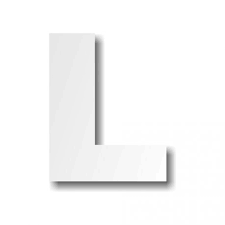 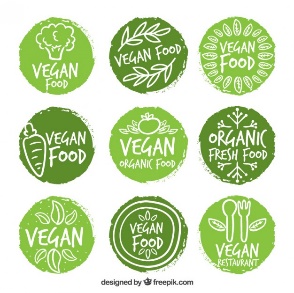 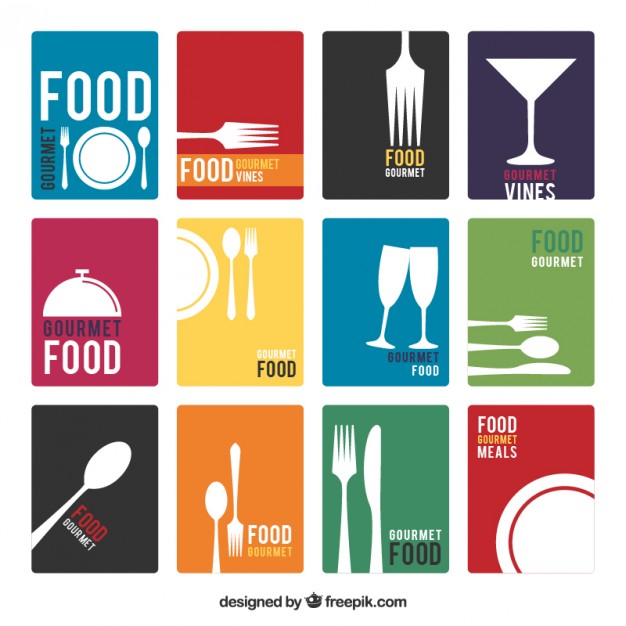 Entrées - StartersEntrées - StartersVelouté de Légumes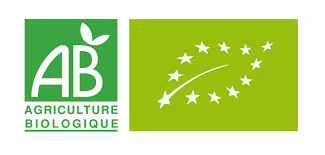 Organic vegetable soup7.50Foie Gras et sa Brioche ParisienneFoie gras, Parisian Brioche10.50Plats - Main CoursesPlats - Main CoursesEntrecôte XL 300 G, Frites - Salade300G XL Entrecote steak with French Fries - Salad20.50Omelette sur Mesure, Frites – SaladeNature, Fromage, Jambon, aux Herbes, ou ComplèteOmelette to your liking, French Fries - Salad Plain, herb, cheese, ham or full12.00Salade CaesarCaesar Salad15.50Original N’Burger, Frites – SaladeBœuf du Limousin, Galette de Pomme de Terre ou PainOriginal « Limousin » beef N’Burger, French Fries – SaladPotato Cake or Bread16.50Tagliatelles BolognaiseBolognese Tagliatelli13.50Tartare de Bœuf, Frites – SaladeCru ou cuit ou gratinéSteak Tartare of French origin, French Fries – SaladRaw, Cooked, Browned15.00Gratin de Coquillettes, Crème de Truffe Noire – SaladeCheese-Topped of pasta shells, black truffe cream - Salad16.00Club Sandwich Poulet – Frites, SaladeClub Sandwich – french Fries, Salad15.50Desserts - DesertsDesserts - DesertsMousse au ChocolatChocolate Mousse7.00Salade de FruitsFruit Salad6.50Faisselle de Fromage BlancStrained Fromage Blanc6.50Curiosités - CuriositiesCuriosités - CuriositiesCocotte ArdennaisePot Ardennaise 5.50Salade Gourmande Agrumes et Crevettes Gourmet Salad Citrus and Scampi7.00Flan de Chèvre et sa Salade Custard tart of goats5.00Truite Fumé, Choux de Bruxelles, Pomme GrannySmoked trout, Brussel Sprouts, Appel Granny  9.00Terrine D’oie à la Moutarde à L’Ancienne Terrine of goose6.50désirs - Wishesdésirs - WishesBrandade de Morue aux Olives, Salade VerteCod brandade, Green Salad 14.00Curry de Dinde, Riz aux Amandes Curry of turkey14.50Filet de Canette Sauce Aigre Douce, Poêlée D’AntanDuck tenderloin, 15.50Aile de Raie, Ecrasé de Pomme de Terre Ray wing, Mashed Potatoes 16.50Faux Filet Sauce Bleu, Frites Grilled Meat French Fries 16.50Gourmandises - sweet meatGourmandises - sweet meatFinancier Pistache Cake pistachio nut5.00Panna Cotta aux Kiwis Panna cotta kiwis6.00Tartelettes aux Agrumes Tarts in citrus fruits5.00Assiette de Fromages A.O.CCheese Plate7.50Café ou Thé GourmandGourmet Coffee or Tea7.50